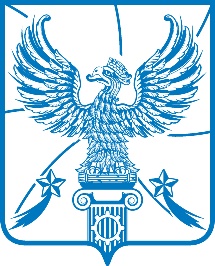 СОВЕТ ДЕПУТАТОВМУНИЦИПАЛЬНОГО ОБРАЗОВАНИЯГОРОДСКОЙ ОКРУГ ЛЮБЕРЦЫ
МОСКОВСКОЙ ОБЛАСТИРЕШЕНИЕ       06.03.2023									              № 52/9г. ЛюберцыОб утверждении Методики расчета норматива расходов бюджетагородского округа Люберцы Московской области на реализациюкомплекса мероприятий по борьбе с борщевиком Сосновского, применяемого в случаях не устранения правообладателем земельного участка нарушений, вызванных по результатам контроля за проведением мероприятий по удалению с земельных участков борщевика СосновскогоВ соответствии с Федеральным законом от 06.10.2003 № 131-ФЗ                «Об общих принципах организации местного самоуправления в Российской Федерации», п. 9 статьи 40.1 Закона Московской области от 30.12.2014                   № 191/2014-ОЗ «О регулировании дополнительных вопросов в сфере благоустройства в Московской области», Уставом муниципального образования городской округ Люберцы Московской области, Правилами благоустройства территории городского округа Люберцы Московской области, утвержденными Решением Совета депутатов городского округа Люберцы от 24.01.2023 № 42/7, в целях обеспечения составления прогноза консолидированного бюджета городского округа Люберцы на соответствующий финансовый год и на плановый период, Совет депутатов городского округа Люберцы решил:1.	Утвердить Методику расчета норматива расходов бюджета муниципального образования  городской округ Люберцы Московской области на реализацию комплекса мероприятий по борьбе с борщевиком Сосновского, применяемого в случаях не устранения правообладателем земельного участка нарушений, вызванных по результатам контроля за проведением мероприятий по удалению с земельных участков борщевика Сосновского (прилагается).2.	Опубликовать настоящее Решение в средствах массовой информации. 3.	Контроль за исполнением настоящего Решения возложить на постоянную депутатскую комиссию по вопросам бюджета, экономической и финансовой политике, экономике и муниципальной собственности (председатель – Крестинин Д.А.).Глава городского округа                                                                  В.М. ВолковПредседатель Совета депутатов                                                     В.П. Ружицкий                                    Утверждена      Решением Совета депутатов городского округа Люберцы                                        от 06.03.2023 № 52/9Методика расчёта норматива расходов бюджета городского округа Люберцы Московской области на реализацию комплекса мероприятий по борьбес борщевиком Сосновского, применяемого в случаях не устранения правообладателем земельного участка нарушений, выявленных по результатам контроля за проведением мероприятий по удалению с земельных участков борщевика СосновскогоI. Предмет и сфера регулирования1.	Настоящая Методика разработана в соответствии с законодательством Российской Федерации и законодательством Московской области для расчета норматива расходов бюджета городского округа Люберцы  Московской области на реализацию комплекса мероприятий по борьбе с борщевиком Сосновского, применяемого в случаях не устранения правообладателем земельного участка нарушений, выявленных по результатам контроля за проведением мероприятий по удалению с земельных участков борщевика Сосновского (далее – норматив расходов).2.	Норматив расходов применяется при расчете затрат для составления прогноза бюджета городского округа Люберцы на соответствующий финансовый год и плановый период.II. Перечень нормативов расходов3.	Нормативом расходов в целях настоящей Методики считается:норматив расходов, рассчитываемый в рублях на один гектар площади земель, находящихся в частной собственности пораженной борщевиком Сосновского, решение об обработке которых за счет бюджета городского округа Люберцы принимает администрация городского округа Люберцы.III. Орган местного самоуправления, ответственный за расчетнорматива расходов4.	Администрация городского округа Люберцы (далее - Администрация) является органом местного самоуправления, ответственным за расчет норматива расходов бюджета городского округа Люберцы Московской области на реализацию комплекса мероприятий по борьбе с борщевиком Сосновского, применяемого в случаях не устранения правообладателем земельного участка нарушений, выявленных по результатам контроля за проведением мероприятий по удалению с земельных участков борщевика Сосновского.IV. Направления расходов бюджета городского округа Люберцы, которые учитываются в составе норматива расходов5.	Норматив расходов включает расходы бюджета городского округа Люберцы на выполнение следующих видов работ:5.1.	Удаление борщевика Сосновского химическим способом (механизированное опрыскивание очагов произрастания гербицидами и (или) арборицидами).5.2.	Удаление борщевика Сосновского химическим способом (ручное опрыскивание очагов произрастания гербицидами и (или) арборицидами).5.3.	Удаление борщевика Сосновского механическим способом (механизированное выкашивание, уборка сухих растений).5.4.	Удаление борщевика Сосновского механическим способом (выкашивание вручную, уборка сухих растений).6.	Расходы бюджета городского округа Люберцы на выполнение работ, указанных в подпункте 5.1 пункта 5, учитывают затраты на оплату труда работников организаций, выполняющих мероприятия по удалению борщевика Сосновского, включая начисления по оплате труда, затраты на содержание и эксплуатацию машин и оборудования, используемых для выполнения мероприятий по удалению борщевика Сосновского механизированным опрыскиванием, затраты на приобретение гербицидов и (или) арборицидов, применяемых при опрыскивании борщевика Сосновского, а также накладные расходы и сметную прибыль организаций.7.	Расходы бюджета городского округа Люберцы Московской области на выполнение работ, указанных в подпункте 5.2 пункта 5, учитывают затраты на оплату труда работников организаций, выполняющих мероприятия по удалению борщевика Сосновского, включая начисления по оплате труда, затраты на приобретение гербицидов и (или) арборицидов, применяемых при опрыскивании борщевика Сосновского, а также накладные расходы и сметную прибыль организаций.8.	Расходы бюджета городского округа Люберцы на выполнение работ, указанных в подпункте 5.3 пункта 5, учитывают затраты на оплату труда работников организаций, выполняющих мероприятия по удалению и уборке борщевика Сосновского, включая начисления по оплате труда, затраты на содержание и эксплуатацию машин и оборудования, используемых для выполнения мероприятий по удалению борщевика Сосновского механизированным выкашиванием, а также накладные расходы и сметную прибыль организаций.9.	Расходы бюджета городского округа Люберцы на выполнение работ, указанных в подпункте 5.4 пункта 5, учитывают затраты на оплату труда работников организаций, выполняющих мероприятия по удалению и уборке борщевика Сосновского, включая начисления по оплате труда, а также накладные расходы и сметную прибыль организаций.10.	Накладные расходы и сметная прибыль организаций, выполняющих мероприятия по удалению борщевика Сосновского, устанавливаются в размере 50 процентов и 10 процентов соответственно от расходов на оплату труда работников, выполняющих работы по удалению и уборке борщевика Сосновского, включая начисления на выплаты по оплате труда.V. Перечень источников данных для получения сведений(информации), необходимых для расчета норматива расходов11.	В качестве исходной информации о стоимости работ на выполнение мероприятий по удалению борщевика Сосновского принимаются данные из Территориальной сметно-нормативной базы для Московской области (ТСНБ-2001 в редакции 2014 г.), данные из Федеральной сметно-нормативной базы (ФНСБ-2001) с учетом стоимости расценок на выполнение работ, материалов и затрат - в ценах на 1 мая текущего финансового года (шифры расценки и коды ресурсов 47-02-083-2, 47-02-089-2, 47-02-094-1, 47-02-094-3, 47-02-094-4; 114-0081, 114-0079).12.	Для расчета коэффициентов детерминации, применяемых при определении норматива расходов, используются сведения о площадях земель, находящихся в частной собственности, на которых планируется проведение мероприятий по удалению борщевика Сосновского химическим и механическим способами, внесенные городскими округами Московской области в Региональную географическую информационную систему Московской области (РГИС).При расчете норматива расходов на 2023 год и на плановый период 2024 и 2025 годов информация о фактических площадях определяется на основании данных, представленных городскими округами Московской области в Государственное казенное учреждение Московской области «Центр агропромышленного развития».VI. Алгоритм расчета норматива расходов13.	Норматив расходов определяется в рублях на один гектар площади земель частной собственности, пораженной борщевиком Сосновского, на территории городского округа Люберцы Московской области в год (с учетом НДС), с учетом изменения уровня цен в прогнозируемом периоде.14.	Расчет норматива расходов на очередной финансовый год осуществляется по следующей формуле:Nбс = Pхм x kд1 + Pхр x kд2 + (Pмм x kд3 + Pмр x kд4) x k,где:Nбс - норматив расходов на очередной финансовый год, руб./га, в год;Pхм - стоимость работ по удалению борщевика Сосновского химическим способом (механизированное опрыскивание очагов произрастания гербицидами и (или) арборицидами), руб./га, в год;Pхр - стоимость работ по удалению борщевика Сосновского химическим способом (ручное опрыскивание очагов произрастания гербицидами и (или) арборицидами), руб./га, в год;Pмм - стоимость работ по удалению борщевика Сосновского механическим способом (механизированное выкашивание, уборка сухих растений), руб./га, в год;Pмр - стоимость работ по удалению борщевика Сосновского механическим способом (выкашивание вручную, уборка сухих растений), руб./га, в год;kд1 - коэффициент детерминации, учитывающий долю площади проведения мероприятий по удалению борщевика Сосновского химическим способом (механизированное опрыскивание очагов произрастания гербицидами и (или) арборицидами);kд2 - коэффициент детерминации, учитывающий долю площади проведения мероприятий по удалению борщевика Сосновского химическим способом (ручное опрыскивание очагов произрастания гербицидами и (или) арборицидами);kд3 - коэффициент детерминации, учитывающий долю площади проведения мероприятий по удалению борщевика Сосновского механическим способом (механизированное выкашивание, уборка сухих растений);kд4 - коэффициент детерминации, учитывающий долю площади проведения мероприятий по удалению борщевика Сосновского механическим способом (выкашивание вручную, уборка сухих растений).Коэффициент детерминации рассчитывается как среднее арифметическое долей площади земельных участков, на которых планируется проведение мероприятий по удалению борщевика Сосновского соответствующим способом.Доля площади каждого способа удаления борщевика Сосновского определяется как отношение площади, на которой планируются мероприятия по удалению борщевика Сосновского механическим или химическим способом, к общей площади, на которой планируются мероприятия по удалению борщевика Сосновского, в соответствии с данными, внесенными городскими округами Московской области в Региональную географическую информационную систему Московской области (РГИС);k - коэффициент кратности обработки, принимаемый равным 2.Расчет норматива расходов на реализацию комплекса мероприятий по борьбе с борщевиком Сосновского на первый год планового периода осуществляется по следующей формуле:Nбс1 = Nбс x J1,где:Nбс1 - норматив расходов на реализацию комплекса мероприятий по борьбе с борщевиком Сосновского на первый год планового периода, руб./га, в год;J1 - индекс-дефлятор на первый год планового периода по виду экономической деятельности "Сельское хозяйство" по отрасли "растениеводство" (базовый вариант).Расчет норматива расходов на реализацию комплекса мероприятий по борьбе с борщевиком Сосновского на второй год планового периода осуществляется по следующей формуле:Nбс2 = Nбс1 x J2,где:Nбс2 - норматив расходов на реализацию комплекса мероприятий по борьбе с борщевиком Сосновского на второй год планового периода, руб./га, в год;J2 - индекс-дефлятор на второй год планового периода по виду экономической деятельности "Сельское хозяйство" по отрасли "растениеводство" (базовый вариант).При расчете нормативов на плановый период 2024 и 2025 годов применяется индекс-дефлятор объема платных услуг населению (базовый вариант).Индексы-дефляторы применяются в соответствии со сценарными условиями прогноза социально-экономического развития Российской Федерации на очередной финансовый год и плановый период, разработанного Министерством экономического развития Российской Федерации.